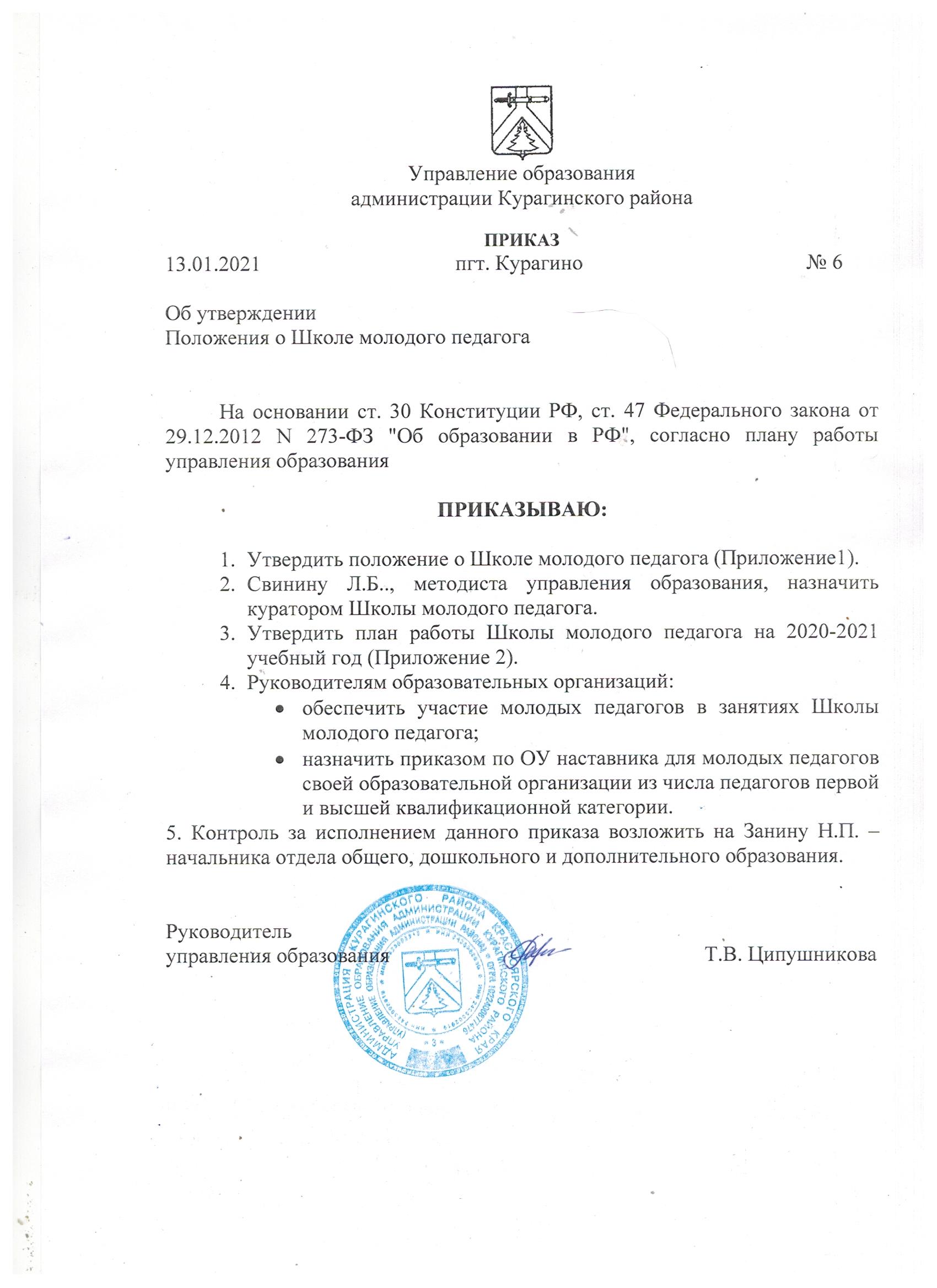 Приложение 1к приказу управления образования № 6 от 13.01.2021г.Положение о школе молодого педагога.Общие положения.1.1. Настоящее Положение определяет организационно-методическую основу деятельности «Школы молодого педагога» (далее – Школа), которая осуществляется в соответствии с действующим законодательством Российской Федерации в области образования, настоящим Положением.1.2. Школа действует при районном методическом кабинете управления образования  Курагинского района и взаимодействует с образовательными организациями района.1.3. Школа молодого педагога – это постоянно действующее профессиональное объединение, работа которого направлена на создание целостной системы поддержки и оказания методической помощи молодым педагогам, содействует повышению профессионального мастерства начинающих педагогов образовательных организаций Курагинского района через систему занятий Школы и работы с наставником в рамках деятельности образовательной организации.1.4. Решения Школы являются рекомендательными для начинающих педагогов.1.5. Положение вступает в силу с момента подписания приказа, утверждающего настоящее Положение. Срок действия Положения не ограничен.Цели и задачи Школы.Цель: организация и создание оптимальных условий для профессионального роста молодых педагогов.Задачи:организация эффективного информационного, методического, научного, психологического сопровождения молодых и начинающих учителей по вопросам организации педагогической и учебной деятельности на муниципальном и школьном уровне;создание системы дифференцированной целенаправленной методической работы с молодыми педагогами на основе выявленных потенциальных возможностей и имеющихся затруднений;развитие творческого потенциала молодых педагогов  и позитивной мотивации к профессиональной деятельности;вовлечение молодых педагогов в профессиональное взаимодействие,успешная социализация молодых педагогов в современном обществе и педагогическом сообществе.формирование потребностей у молодых педагогов в непрерывном самообразовании и создание необходимых условий для их реализации;Состав Школы.В состав Школы молодого педагога входят:куратор (методист управления образования);педагоги образовательных организаций со стажем педагогической деятельности менее пяти лет;педагоги со стажем работы более пяти лет, если выбранная тема занятия их заинтересовала;наставники молодых педагогов в образовательных организациях из числа учителей первой и высшей категории.Организация работы школы молодого педагога.Деятельность Школы складывается из совместно проводимых занятий и мероприятий на муниципальном уровне и работы наставников с молодыми педагогами на уровне образовательной организации.Куратор Школы на основе анализа профессиональных запросов, возможностей и затруднений составляет  план работы Школы на учебный год, который рассматривается на заседаниях Школы и утверждается приказом руководителя управления образования.Наставники в образовательной организации составляют локальный план работы исходя из индивидуальных потребностей молодых педагогов образовательной организации с учетом существующих условий и возможностей образовательной организации.Занятия Школы проводятся  согласно плану работы (не реже 1 раза в четверть).Формы   деятельности:   лекции,   семинары,   открытые уроки молодых учителей и наставников,  творческие отчеты молодых учителей и их наставников, недели молодого специалиста, методические выставки, консультации,  посещение уроков молодых специалистов с целью изучения педагогических затруднений, диагностирование молодых специалистов на основе самооценки, посещение уроков молодыми специалистами у наставников, аттестующихся учителей, работа с наставниками молодых учителей.Формы работы Школы определяются исходя из тематики занятий на текущий учебный с учетом оптимальной результативности проведения мероприятий.По результатам работы Школы за учебный год составляется Анализ работы Школы, который состоит из отчетов наставников о проделанной работе в образовательной организации и отчета работы Школы на муниципальном уровне.В Школе ведется следующая документация:Положение о Школе молодого педагога;план работы Школы на учебный год;материалы занятий;анализ работы Школы;протоколы заседаний;результаты мониторинговых исследований;копии приказов образовательных организаций о назначении наставника;план работы наставника и отчет о проделанной работе;банк данных о молодых педагогах и педагогах-наставниках: количественный и качественный состав (возраст, образование, специальность, преподаваемый предмет, общий педагогический стаж).Основная документация Школы размещается на сайте управления образования в разделе «Школа молодого педагога».                         5.  Основные направления   и содержание деятельности Школы.5.1. Содержание деятельности Школы определяется следующими направлениями:формирование индивидуального профессионального стиля педагога через внедрение инновационных образовательных технологий;оказание помощи начинающим педагогам в овладении педагогическим мастерством через изучение опыта работы лучших учителей;проведение опытными педагогами мастер – классов и учебно-методических занятий для начинающих учителей;привлечение молодых учителей к подготовке и организации районных мероприятий по проблемам образования;мониторинг результатов работы молодого учителя;диагностика успешности работы молодого учителя;На занятиях Школы оказывается теоретическая и практическая помощь педагогам по вопросам саморазвития и организации образовательною процесса:работа со школьной документацией;современные подходы к урочной и внеурочной деятельности.культура анализа и самоанализа урока. создание воспитательной системы класса, школы;  проведение мониторинга и диагностики образовательного процесса, учебных возможностей школьников; обеспечение психолого-педагогического сопровождения образовательного процесса;создание системы работы с родителями и др.Права и обязанности членов школы.6.1. Члены Школы имеют право:принимать решения по вопросам, входящим в их компетенцию;приглашать на заседания Школы высококвалифицированных педагогов для оказания консультативной помощи;в необходимых случаях приглашать на заседания представителей общественных организаций, учреждений, родителей воспитанников;участвовать в работе методических объединений, семинаров на муниципальном уровне;стремиться к повышению своего профессионального мастерства;использовать имеющуюся материальную базу образовательных организаций района для адаптации и самообразования;обращаться заметодической, научной и другими видами помощи к куратору Школы; получать оперативную консультационную и иную помощь;творчески самореализовываться в рамках педагогической деятельности, участвовать в работах творческих групп, педагогических мастерских, профессиональных конкурсах  и др.Члены Школы обязаны:выполнять план работы Школы в установленные сроки; посещать занятия Школы;непрерывно работать над повышением профессионального мастерства, овладевать практическими навыками по занимаемой должности; учиться эффективным методам и формам работы.